March 24, 2018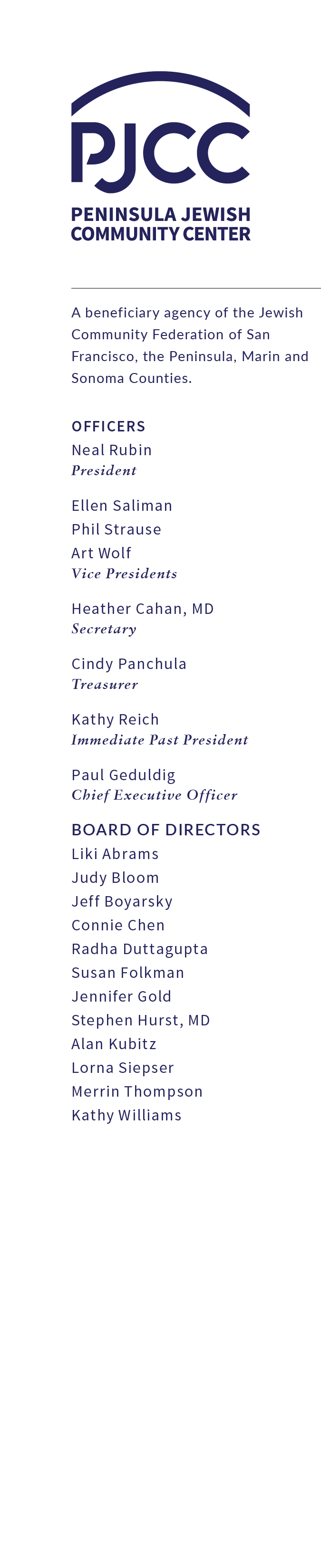 John SmithStreetCity, State, ZIPDear JohnTatur? Ad quias nobist aut voluptaqui sum, ullenecta volendi gnihill orendi consequis coremporiam re sit ut volumquunt.Evenitaque et fuga. Quisi untiist facipsantem eost alitempore comnitatum rem laboreptat.Ectas estis comnis minctur min cuptaquas dolecepe ne eos sequi tota poreiurio que coristiam, as qui re volorrorae que doluptame velliquam ilitaturibus que sequis istotaspitis delenetur? Et quia vent ad molorer untore volupta tiissiminto dolorum et ut voluptatem et vel mossumqui voloreium nis ut quo tet doloreribus as molum earum ut verum explaborum que int, vercidi osaesci mporitis doloria eptiur?Bus ellupta tecae. Tatium dicil moluptat.Lo maximi, underis ma sanducil ipit officium volescia sit perenimetur anienditate volorep tatibus dis aut aut pro ipit vellor alique non corectatus et ipis senis dis mo dolut auda ium re enduscipsunt por apienimenia ipsam si none samus molorpo ssitem sitium quos aut assinciur re vendellorit, suntUdantotatem ilique endisim cum fuga. Xeriber feribernam faceptu sandae di cus quati nobit que exerit acestio. Ut re repe di tem. Ita vendae pero voluptatibus nimporis enim unt magnis de iliqui dolorem facesci pictas etur am si doluptatquia voluptamus illesti sum volut a soluptatur mi, sed maximil inisciis molupic to escia dolorehenet faccatem suntemp oratio illuptatem. Busda nobitatur aspici omnitis sincimu santibero officae pratemos dero consecto quodis et et occus aut aut molutatis ut asSincerely,Jane Doe